Собрание депутатов города Троицка Челябинской областиЧетвертый созывПятьдесят девятое заседаниеР Е Ш Е Н И Еот 26.12.2013г. № 227       г. ТроицкО работе администрации города Троицка в связи с ликвидацией обособленного вагон-ного участка Троицк - вагонного ремонтного депо Карталы – обособленного структурного подразделения ОАО «Вагонная ремонтная компания – 3»Заслушав информацию заместителя главы города по экономике – начальника управления учета и отчетности администрации города Троицка Т.Н. Рукавишниковой о работе администрации города Троицка в связи с ликвидацией обособленного вагонного участка Троицк – вагонного ремонтного депо Карталы - обособленного структурного подразделения ОАО «Вагонная ремонтная компания – 3», Собрание депутатов города Троицка РЕШАЕТ:Информацию заместителя главы города по экономике – начальника управления учета и отчетности администрации города Троицка Т.Н. Рукавишниковой о работе администрации города Троицка в связи с ликвидацией обособленного вагонного участка Троицк - вагонного ремонтного депо Карталы – обособленного структурного подразде-ления ОАО «Вагонная ремонтная компания – 3» принять к сведению (прилагается).Рекомендовать администрации города Троицка взять под особый контроль работу по трудоустройству высвобождаемых работников обособленного вагонного участка Троицк – вагонного ремонтного депо Карталы - обособленного структурного подразделения ОАО «Вагонная ремонтная компания – 3» и предоставить информацию на заседание Собрания депутатов города Троицк в мае 2014 года.Контроль за исполнением настоящего решения постоянной комиссии по городскому хозяйству, промышленности и предпринимательству (А.И. Печерица).Председатель Собраниядепутатов города Троицка                                                                        		 В.В. Наренков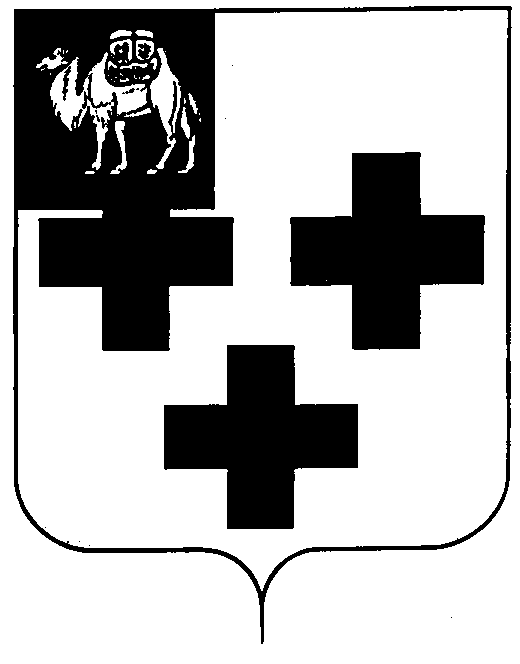 